You Ain’t Dolly (And You Ain’t Porter)Ashley Monroe 2013 (as recorded with Blake Shelton)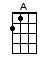 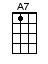 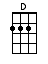 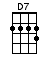 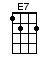 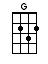 INTRO: / 1 2 3 4 /[D] / [D7] / [G] / [G] / [A7] / [A7] / [D] / [D]CHORUS:M: You ain’t [D] Dolly [D]F: And you ain’t [G] Porter [G]M: She’s a little bit [D] fullerF: [D] And you’re a whole lot [A] shorter [A]M & F: Let’s dance all [D] night and fill the [D7] jukebox full of [G] quarters [G]M: ‘Cause you ain’t [D] DollyF: [A7] No, and you ain’t [D] Porter [D]VERSE 1:F: Well I [D] noticed you right off the bat in those [A7] cowboy boots [A7]M: Who [A7] couldn’t help but see you in that [D] rhinestone suit [D]F: That’s ‘cause [D] I’m the reignin’ [D7] queen of kara-[G]oke night [G]M: Well if [E7] I, get drunk, enough, to sing, hell [A7] I just might [A7]F: Hey now [D] don’t you worry [D7] cowboy, I’ll [G] get you through [G]M: We’ll [A7] sing a cheatin’ song just like they [D] used to do [D]CHORUS:M: ‘Cause you ain’t [D] Dolly [D]F: And you ain’t [G] Porter [G]M: She’s a little bit [D] fullerF: [D] Yeah, but you’re a whole lot [A] shorter [A]M & F: Let’s drink all [D] night and fill the [D7] jukebox full of [G] quarters [G]M: ‘Cause you ain’t [D] DollyF: [A7] And you ain’t [D] Porter [A7]VERSE 2:F: You’ll probably [D] see me country singin’ on The [A7] Voice someday [A7]M: Yeah, and [A7] I’m the guy they wrote about in 50 [D] Shades of Grey [D]F: Why don’t you [D] come on back to [D7] my place    and you can [G] have your way [G]M: Well [E7] baby that sounds temptin’, but I [A7] just can’t stay [A7]F: Oh [D] we won first prize [D7] cowboy, let’s just [G] split the dough [G]M: Honey [A7] I will always love you, but we’ll [D] never know [D]CHORUS:M: ‘Cause you ain’t [D] Dolly [D]F: Oh and you ain’t [G] Porter [G]M: She’s a little bit [D] fullerF: [D] Yeah, and you’re a whole lot [A] shorter [A]M & F: We danced all [D] night and filled the [D7] jukebox full of [G] quarters [G]M: ‘Cause you ain’t [D] DollyF: [A7] And you ain’t [D] Porter, noM: [G] No, you ain’t [D] DollyF: [A7] And you ain’t [D] Porter [D] [A7] [D]www.bytownukulele.ca